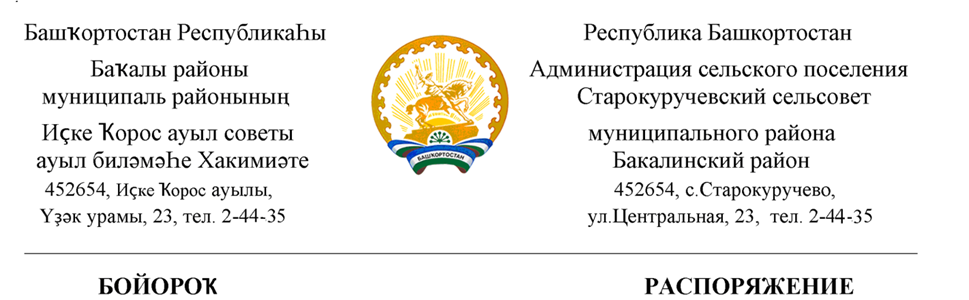 20 октябрь 2020 й.                                № 75                                        20 октября 2020 г.     «О назначении ответственного лица для ежедневного мониторинга состояния здоровья»  В соответствии поручением Главы Республики Башкортостан  от 19 октября 2020 года, в связи с распространением  короновирусной инфекции:Распоряжаю:1.Возложить на работника администрации СП Закирову Н.Ф. функции антиковидного инспектора («медицинского инспетора»). 2.Медицинскому инспектору пройти онлайн –курс обучения «Медицинский инспектор» по ссылке https://med-inspector.ru/.3.Проводить  ежедневный  мониторинг по  состоянию здоровья сотрудников и посетителей  на предмет замеры температуры.4.Вести учет в журнале  посетителей граждан. Глава сельского поселенияСтарокуручевский  сельсовет                           И.М.Маннапов        УТВЕРЖДАЮ                                                                                        Глава сельского поселения Старокуручевский сельсовет                                                         муниципального района Бакалинский районРеспублики Башкортостан__________________И.М.МаннаповГРАФИК дежурства ответственных лиц для ежедневного мониторинга состояния здоровья.ДниВремя дежурстваФамилия имя отчествоподписьпонедельник9.00-12.0014.00 -17.00Закирова Н.Ф.9.00-12.0014.00 -17.00Садыкова З.М.вторник9.00-12.0014.00 -17.00Закирова Н.Ф.9.00-12.0014.00 -17.00Садыкова З.М.среда9.00-12.0014.00 -17.00Закирова Н.Ф.9.00-12.0014.00 -17.00Садыкова З.М.четверг9.00-12.0014.00-17.00Закирова Н.Ф.9.00-12.0014.00-17.00Садыкова З.М.пятница9.00 – 12.00Закирова Н.Ф.14.00-17.00Садыкова З.М.